Name ____________________________________________  Sect ___________________Rotation – A rigid motion turns a figure about a fixed point called the center of rotation.Graph and draw the following figures based on the coordinates given.  Then graph the rotation as indicated and label the new points.A triangle with the points (5, 0), (3, 4) and (2, 0)  			Rotate 180° about the origin	 	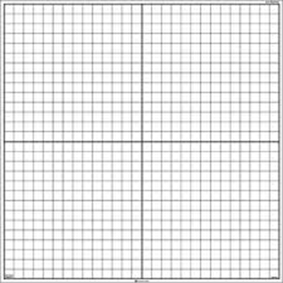 A quadrilateral with points (-4, -3),( -3, -1), (-1, -5), and (1, -2)Rotate 90° about the originA triangle with points (-7, -6), (-7, -2) and (-1, -4)Rotate 270° about the origin.A quadrilateral with the points (6, -5), (4, 1), (2, 0) and (1, -8)			Rotate 180° about the origin